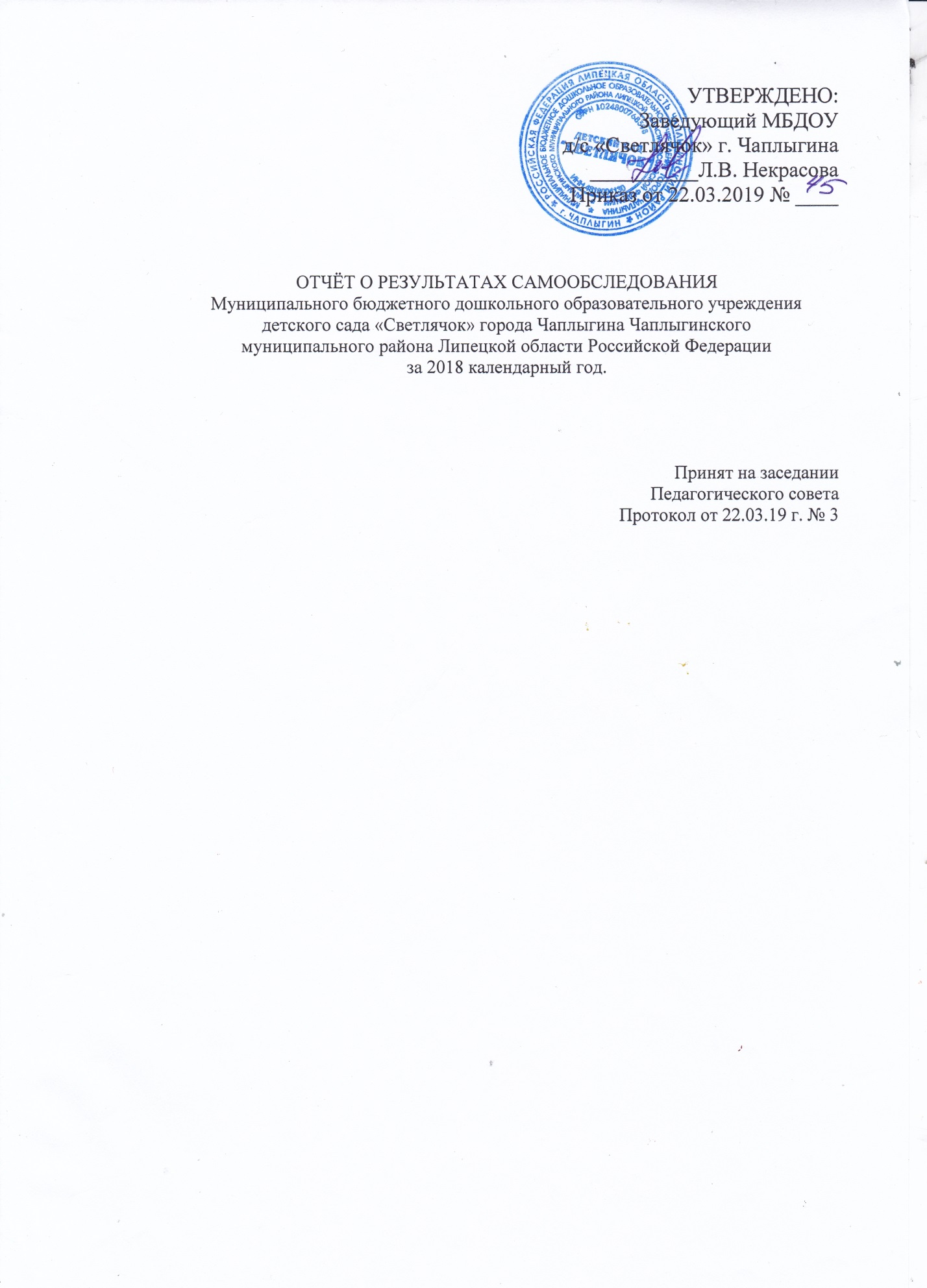 СодержаниеОбщие сведения об образовательной организации.                                1.Оценка образовательной деятельности.                                                                    2.Оценка системы управления организации.                                                                                                        3.Оценка содержания и качества подготовки обучающихся.                                          4. Оценка организации учебного процесса.                                            5.Оценка качества кадрового обеспечения.6. Оценка учебно-методического и библиотечно-информационного обеспечения.7.Оценка материально-технической базы.8.Оценка функционирования внутренней системы оценки качества образования.9.Показатели деятельности общеобразовательной организации, подлежащей  самообследованию.Общие сведения об образовательной организации.Полное наименование в соответствии с уставом: Муниципальное бюджетное дошкольное образовательное учреждение детский сад «Светлячок» города Чаплыгина Чаплыгинского муниципального района Липецкой области Российской ФедерацииАдрес: 399900,РФ, Липецкая область, город Чаплыгин, ул. Ломоносова, дом 46 А.               Телефон: 8(47475)2-29-59   Адрес сайта: http://svetlyachek.okis.ruАдрес  эл. почта: svetlyachek-ds@yandeх.ru Устав: утвержден постановлением администрации Чаплыгинского муниципального района Липецкой области № 456 от 11.08.2017 г.Учредитель: Администрация Чаплыгинского муниципального района Липецкой области  Свидетельство о постановке на учет  юридического лица в налоговом органеСерия: 48 № 001534613, дата постановки: 14 февраля 2001 г. ИНН/ КПП 4818004130/481801001Свидетельство о внесении записи в Единый  государственный реестр юридических лицСерия: 48 № 001588843,  дата постановки: 26 сентября 2012г. Выдано: Межрайонная инспекция Федеральной налоговой службы Российской Федерации № 5 по  Липецкой области ОГРН: 1024800768398 Свидетельство о государственной регистрации права оперативного управления на зданиеСерия 48  АГ № 513741. Дата выдачи: 10.06.2014г. о чем в Едином государственном реестре права на недвижимое имущество и сделок с ним 10.06.2014г сделана запись регистрации № 48-48-12/010/2014-013Свидетельство о государственной регистрации права оперативного управления на зданиеСерия 48  АГ № 513742. Дата выдачи: 10.06.2014г. о чем в Едином государственном реестре права на недвижимое имущество и сделок с ним 10.06.2014г сделана запись регистрации № 48-48-12/010/2014-014Свидетельство о государственной регистрации права постоянного (бессрочного) пользования земельным  участкомСерия 48  АГ № 606552. Дата выдачи: 11.11.2014г. о чем в Едином государственном реестре права на недвижимое имущество и сделок с ним 11.11.2014г сделана запись регистрации № 48-48-12/013/2014-986Лицензия на право ведения образовательной деятельностиСерия: №48Л01№0001588, Регистрационный№1423 дата выдачи 28.12.2016г. выдана: Управлением образования и науки Липецкой областиТип- дошкольное образовательное учреждение;Вид- бюджетная организация.МБДО     У д/с   «Светлячок» г. Чаплыгина расположен  в центре города, вблизи детского сада находятся: МБОУ  СОШ №2, МБОУ ДОД, ГУЗ «Чаплыгинская РБ».1.Оценка образовательной деятельности      На 1 января 2018г. в ДОУ функционировало 6 групп дошкольного возраста общеразвивающей направленности и число воспитанников – 148ребенка.     На 31декабря 2018г. в ДОУ функционировало 6 групп дошкольного возраста общеразвивающей направленности и число воспитанников составляло-148.     Дошкольное учреждение укомплектовано детьми на 100 %       Образовательная деятельность учреждения осуществлялась в соответствии с:  Общеобразовательной программой Муниципального бюджетного дошкольного образовательного учреждения детского сада «Светлячок» города Чаплыгина Чаплыгинского муниципального района Липецкой области Российской Федерации, которая обеспечивает развитие детей по пяти направлениям развития и образования в соответствии с ФГОС ДО:- социально-коммуникативное развитие; - познавательное развитие; - речевое развитие; - художественно-эстетическое развитие; - физическое развитие. В практической работе педагоги используют парциальные программы:     С.Н. Николаевой «Юный эколог», О.М. Князевой, М.Д. Маханевой «Приобщение детей к  истокам русской народной культуры», Р.Б. Стеркина О.Л. Князева «Основы безопасности детей дошкольного возраста», Т.И. Гризик, Л.Ф. Климанова « Развитие речи и подготовка к обучению грамоте», Ю. Ф. Змановского «Здоровый дошкольник».Содержание программ соответствует основным положениям возрастной психологии и дошкольной педагогики.      Образовательный процесс, строится на адекватных возрасту формах работы с детьми, при этом основной формой и ведущим видом деятельности является игра.     Образовательная деятельность с детьми строится с учётом индивидуальных     особенностей детей и их способностей.     В работе с детьми педагоги используют образовательные технологии деятельностного типа: развивающее обучения, проблемное обучения, технологии решения изобретательных задач, игровые, здровьесберегающие технологии, проектную деятельность.     Для организации образовательной деятельности с детьми использовались разные формы детской деятельности: исследовательская, экспериментирование, конструирование, моделирование, решение проблемных ситуаций, конкурсы, досуги, праздники, различные виды игр, совместные акции с родителями.Для формирования психолого-педагогических знаний родителей и вовлечения их в воспитательно-образовательный процесс применялись следующие формы взаимодействия: консультации, родительские собрания и круглые столы по вопросам развития и образования дошкольников, организация и проведение различных совместных мероприятий и реализация совместных проектов. Родители (законные представители) имели возможность посетить страницы сайта ДОУ для получения необходимой информации. В ДОУ оформлены информационные стенды, информационные уголки для родителей. Абсолютное большинство родителей отмечает, что предоставляемые дошкольным учреждением образовательные услуги их полностью удовлетворяют. Детский сад пользуется популярностью у потребителей образовательных услуг. Результаты подтверждает готовность родителей к активному сотрудничеству с педагогами дошкольного учреждения, их мотивационная вовлеченность в процесс самообразования, принятия психолого-педагогической поддержки в вопросах воспитания и развития детей существенно возросла.По вопросам преемственности дошкольного и начального общего образования в течение года ДОУ активно взаимодействовало с МБДУ СОШ №2. В рамках сотрудничества была организована встреча «за круглым столом»: «В первый класс - первый раз».В течение года проводилась работа с учреждениями дополнительного образования: районная библиотека; музей воинской славы; краеведческий музей; музей купечества; «Музей кукол»; центр туризма «Петровский путевой дом»; городской дом культуры; «Парк птиц»; спорткомплекс «Солнечный».Методическая работа в ДОУ направлена на повышении компетентности педагога в вопросах совершенствования образовательного процесса и создание такой образовательной среды, в которой полностью будет реализован творческий потенциал каждого педагога, всего педагогического коллектива и, в конечном счете, на обеспечение качества образовательного процесса ДОУ.Вывод: ДОУ функционирует в соответствии с нормативными документами в сфере образования Российской Федерации. Содержание образовательной деятельности в ДОУ соответствует ФГОС ДО. В ДОУ созданы организационно- методические условия для решения задач по охране жизни и укрепления здоровья детей, обеспечения интеллектуального, личностного и физического развития ребенка, приобщения детей к общечеловеческим ценностям.2.Оценка системы управления организации.2.1. Нормативно-правовое обеспечение управления ДОУУправление ДОУ осуществляется в соответствии с Федеральным законом № 273-ФЗ от 29.12.2012г. «Об образовании в Российской Федерации», а также следующими документами:Договор об образовании  по образовательным программам дошкольного образованияТрудовой договор Коллективный договорШтатное расписаниеПриказы заведующего ДОУДолжностные инструкции, определяющие обязанности работников ДОУПравила внутреннего трудового распорядка ДОУ.Инструкции по организации охраны жизни и здоровья детей в ДОУПоложение об оплате труда работников ДОУРасписание ОДКалендарные планы работы воспитателей и специалистовВ течение учебного года велась работа по созданию и обогащению нормативно информационного обеспечения управления. Управление осуществлялось на аналитическом уровне.2.2.Структурно - функциональная модель управления.     Управление ДОУ осуществляется в соответствии с законодательством Российской Федерации и Уставом ДОУ и строится на принципах единоначалия и коллегиальности, обеспечивающих государственно-общественный характеру правления (Федеральный закон от 29.12.2012 №273-ФЗ «Об образовании в Российской Федерации» ч. 2 ст. 26). Единоличным исполнительным органом ДОУ является заведующий, который осуществляет текущее руководство деятельностью ДОУ. Основными формами коллегиального управления являются: Общее собрание работников ДОУ, Педагогический совет, Совет родителей, предусмотренные Уставом ДОУ.     В ДОУ создан коллектив единомышленников, где каждый ответственен за решение поставленных задач.Вывод: в ДОУ создана структура управления в соответствии с целями и содержанием работы учреждения. Система управления в ДОУ обеспечивает оптимальное сочетание традиционных и современных тенденций, что позволяет эффективно организовать образовательное пространство ДОУ и даёт возможность участия в управлении детским садом всех участников образовательных отношений.3.Оценка содержания и качества подготовки обучающихсяУровень готовности воспитанников к обучению в школе:     В школу в 2018 году выпущено 38 воспитанника.Диагностика готовности к обучению в школе детей-выпускников дала следующие результаты:Эффективность коррекционной системы в 2018календарном году определялась четкой организацией коррекционно-педагогического обучения и преемственностью в работе учителя-логопеда, специалистов, воспитателей и родителей. На начало года было обследовано 50 человек. Из этого  количества детей, 37 нуждались в коррекционной помощи. В конце года выпущено 36человек, на дальнейшем обучение 1 человек. Проведенная на конец года диагностика выпускников ДОУ показала, что у 94% детей отмечается речевое развитие соответствующее возрастным нормам и чистое звукопроизношение.     Мониторинг индивидуального развития детей в течение года осуществлялся через педагогические наблюдения и анализ образовательной деятельности педагогами всех возрастных групп. Вывод: усвоение детьми образовательной  программы дошкольного образования ДОУ осуществляется на достаточном уровне. Годовые задачи реализованы в полном объеме. Анализ усвоения детьми программного материала показывает стабильную и позитивную динамику по основным направлениям развития.4. Оценка организации учебного процесса.     Учебный процесс в ДОУ организован в соответствии с образовательной программой, с учетом возрастных особенностей детей, по режиму дня для дошкольников (теплый, холодный период). Образовательная деятельность осуществляется в различных видах: коммуникативной, познавательно-исследовательской, продуктивной, игровой, трудовой, музыкальной, художественной, двигательной. Учебный процесс реализуется через совместную деятельность детей и взрослых (организованная регламентированная деятельность и образовательная деятельность в режимных моментах) и самостоятельную деятельность детей. Учебный план составлен в соответствии с «Санитарно эпидемиологическими требованиями к устройству, содержанию и организации режима работы дошкольных образовательных организаций» (СанПиН 2.4.1.3049-13).     Особое внимание обращалось на развитие индивидуальных способностей детей. С целью предоставления возможности реализовать свой потенциал воспитанникам в нашем детском саду в период с января по декабрь 2018года были проведёны следующие мероприятия с детьми:Выставки детского творчества:Февраль 2018 г. «Наши защитники»;Февраль 2018г. Фотовыставка «Папы – защитники Отечества»;Март 2018г. «Мамочка любимая моя»;Май 2018г. «Светлый праздник - День Победы!»;Июнь 2018г. «Моя любимая сказка»;Июнь 2018г. «Портрет папы»;Июль 2018г. «Запрещающие знаки», «Гараж для спецтранспорта»;Август 2018г. «Мой любимый герой мультфильма (сказки)»;Октябрь 2018г. «Дары осени».Конкурсы:Февраль 2018г. Смотр-конкурс «Огород на окне»;Март 2018г. «Лучший уголок театральной деятельности»;Июнь 2018г. Конкурс чтецов;Август 2018г. «Рисуем лето»;Август 2018г. «Готовность групп к новому учебному году»;Октябрь 2018 г. детского творчества «Дорога глазами детей»;Декабрь 2018 г. на лучшую новогоднюю композицию «Вместо ёлки –новогодний букет»;Декабрь 2018 г. «Лучший зимний участок на территории ДОУ».Праздники, досуги, развлечения:Январь 2018 г.  «Рождественские посиделки»;Февраль 2018г. «День защитника Отечества»;Март 2018 г. праздники к 8 Марта – Международному женскому дню;Март 2018 г  «Широкая Масленица»;Апрель 2018г. Экологический праздник «День птиц»;Апрель 2018г. «Пасха»;Апрель 2018г «День здоровья»;Апрель 2018г «День космонавтики и день земли»;Май 2018г. «День Победы»;Май 2018г.  «До свиданья, детский сад »;Июнь 2018 г. «День защиты детей»;Июль 2018 г. « День семьи»;Июль 2018г. «Правила движения достойны уважения»; Август 2018 г.  «Вот и лето прошло…»;Сентябрь 2018 г Праздник «День знаний»;Сентябрь 2018 г «Путешествие в страну дорожных знаков»;Октябрь 2018г. Фестиваль «Краски осени»;Октябрь 2018г. Акция «Подарим радость пожилым»;Ноябрь 2018г. Поэтический вечер, посвященный Дню матери «Мамочка любимая»;Декабрь 2018г. «Новогодний бал».     Ежемесячно проводились «Дни здоровья». Это содействовало повышению интереса и потребности к занятиям физической культурой и спортом у детей, демонстрации и пропаганде различных форм спортивной активности и здорового образа жизни.      В период с 01.01.2018 - 31.12.2018г. воспитанники МБДОУ д/с «Светлячок» г. Чаплыгина традиционно участвовали в региональных и муниципальных мероприятиях:Май 2018г. Областной видео-конкурс юных чтецов "Мы о войне стихами говорим". Награждены воспитанники Ермолова Элина и Растрыгин Матвей;Май 2018 г.  Районный  хореографический фестиваль «Раненбургский перепляс». Дети старшей группы №6 , воспитатели Варлахина Ю.В., Плюхина Н.Н., музыкальный руководитель Михеева Ю.П. награждены Благодарственным письмом за участие в фестивале;Май 2018 г.  Районное шествие «Бессмертный полк»;Июнь 2018г. Районной мероприятие  квест-игра для молодых семей "В поисках сокровищ", посвященная Дню молодежи России. Награждена команда ДОУ, занявшая 1-ое место;Сентябрь 2018г. Благотворительная акция «Семья-семье»;Октябрь 2018 г. Районный конкурс детского творчества по вопросам безопасности дорожного движения «Дорога глазами детей»;Ноябрь 2018г. Районное соревнование  "Папа, мама, я - спортивная семья!", посвященное Дню народного единства. Награждена команда ДОУ , занявшая 2-ое место;Декабрь 2018г. Районное мероприятие - Выступление детей старшей группы №6 , приуроченное Международному дню инвалидов;Декабрь 2018г. Районный конкурс «Вместо ёлки – новогодний букет». Победители: 1место Беломытцева Ангелина старшая группа№4, участник Борисова Варя средняя группа №5.Вывод: Образовательный процесс в ДОУ организован в соответствии с требованиями, предъявляемыми законодательством к дошкольному образованию и направлен на сохранение и укрепление здоровья воспитанников, предоставление разных возможностей для полноценного развития каждого ребенка.Востребованность выпускниковВ  2018 учебном  году  были  социально  адаптированы  и  направлены  для обучения  в  школу  38 воспитанников.  Все  ученики  приняты  в  первые  классы образовательных учреждений города: 33 – выпускников  - МБОУ СОШ № 2 г. Чаплыгина; 1 – выпускников  - МБОУ СОШ № 1 г. Чаплыгина;           2 – выпускника   - МБОУ СОШ № 4 г. Чаплыгина;           2 – выпускника  -  МБОУ СОШ №1 с. Кривополянье.Вывод:  все  выпускники  ДОУ  востребованы  школами.  Выбор  школ обусловлен местом жительства детей и предложенной программой обучения.                       5.Оценка качества кадрового обеспечения.     Уровень   квалификации   педагогических   кадров   является   важнейшим ресурсом  в  обеспечении  высокого  уровня  качества  образования.  Дошкольное образовательное учреждение на 100% укомплектовано педагогическими кадрами. Основной состав педагогов имеют стаж работы свыше  20 лет, что указывает на  профессионализм  педагогических  кадров  ДОУ     В  ДОУ  созданы  необходимые  условия  для  профессионального  роста педагогов. В   течение   учебного   года   они   постоянно   повышали   свой профессиональный уровень : - курсы повышения квалификации;-  аттестация;-самообразование;-показы практической  деятельности;-участие  в  педагогических  советах,  семинарах, семинарах-практикумах.          Кадровому  обеспечению  в  ДОУ  уделяется  серьезное внимание.     В  дошкольном  учреждении работают  специалисты:  учитель-логопед,  музыкальный руководитель.Уровень квалификации педагогических кадров:В дошкольном учреждении  13 педагога, из них:54% педагогов  имеют высшее образование, 46 % - среднее профессиональное образование.Аттестованы:  2 (15%) педагога - на высшую квалификационную категорию,10 (77.5%) педагогов – на первую квалификационную категорию, 1 (7.5%) педагог –  соответствует занимаемой должности.Возрастной ценз педагогов:30-34 лет  -2 педагога;35 - 39 лет - 1педагога;40-44 лет - 5 педагога;45 - 49 лет  - 4 педагога.50 - 55лет – 1 педагог.     В 2018 году обучались на курсах повышения квалификации: 3 (22,5%)  педагога. Педагоги  повышали  свою  квалификацию  на  базе Государственного автономного учреждения дополнительного профессионального образования Липецкой области «Институт развития образования».     Дистанционные курсы Государственного бюджетного профессионального образовательного учреждения Ростовской области «Донской строительный колледж» г. Новочеркасск, по теме : «Оказание первой доврачебной помощи» прошли 13(100%) педагогов.Педагоги ДОУ с целью повышения своего профессионализма принимали участие в мероприятиях муниципального и регионального уровня. Так в 2018 учебном году:Сентябрь 2018г. Районный семинар на тему: «Новый ФГОС - новые возможности».Ноябрь  2018г. Районное методическое объединение на тему : «Развитие дошкольного волонтерского движения» Выступление  воспитателя Зубковой С.Н.Ноябрь2018г.Всероссийский конкурс«Звездочка в ладошке». Диплом ООО «Центра современных образовательных технологий» за высокий профессионализм и творческий подход в организации и проведении Всероссийского конкурса «Звездочка в ладошке». «Звездное путешествие» воспитатели Лужнева Г.В., Сазонова Т.Н., Федосова О.А., Овчинникова Е.В.Май 2018г.  Районный  хореографический фестиваль «Раненбургский перепляс». Благодарственное письмо за участие в фестивале – музыкальный руководитель Михеева Ю. П.      В ДОУ систематически проводились мероприятия, направленные на совершенствование качества работы ДОУ, создание благоприятной психологической атмосферы:Коллективные просмотры:Март2018г. Тема:«Развитие детей в театрально-игровой  деятельности»- Просмотр театрализованного представления в старшей группе №5 «Стрекоза и муравей» воспитатель Сазонова Т.Н.- Просмотр во второй младшей группе театрализованной деятельности «Кошка с котятами, курица с цыплятами» воспитатель Катасонова Г.А., Подлесных И.Н.-из опыта работы: «Развитие речи детей посредством театральной деятельности» воспитатель Распопова Ю.М.Май 2018г. Просмотр итоговых занятий по группам  ДОУ;Ноябрь 2018г. Тема: «Развитие детей в театрализованной деятельности»- Просмотр в первой младшей группе  «Волк и семеро козлят» воспитатель Овчинникова Е.В.- Просмотр в первой младшей группе  «Добрый вечер мамочка» воспитатель Лужнева Г.В.-из опыта работы: «Развитие речи детей в театрализованной деятельности» воспитателя Федосовой О.А.Семинары:Февраль 2018г. Семинар – практикум «Методы работы по театрально-творческой деятельности»;Апрель 2018г. Семинар – практикум «Азбука безопасности»;Сентябрь 2018г. Семинар« Развитие волонтерского движения в ДОУ»;Октябрь 2018г. Семинар–практикум «Театрально-игровая деятельность в ДОУ».Консультация для родителей(законных представителей)Январь 2018г. «Как сделать зимнюю прогулку с малышом приятной и полезной»;Февраль 2018г. «Как помочь ребенку адаптироваться к школе»;Май 2018г. «Летний отдых с ребенком»; Октябрь 2018г. «Как безболезненно пройти адаптационный период в детском саду»;Ноябрь 2018г. «Роль родителей в развитии речи детей».Общие родительские собрания:Май 2018г. «Психологическая готовность детей к школе  в соответствии с ФГОС»;Сентябрь 2018г. «Задачи воспитательно-образовательной  работы ДОУ на 2018-2019 учебный год. Грипп и вакцинация».Вывод: коллектив   ДОУ   сплоченный, квалифицированный,  имеет  достаточный  уровень  педагогической  культуры, стабильный,  работоспособный. Высокий  профессиональный  уровень  педагогов позволяет решать задачи воспитания и развития каждого ребенка.6. Оценка учебно-методического и библиотечно-информационного обеспечения.     Методическое и библиотечно-информационное обеспечение соответствует реализуемой программе и отвечает современным требованиям.     В  ДОУ  имеется  библиотека  методической  литературы  для  педагогов  и художественная  литература  для  чтения  дошкольникам  (сказки,  стихи,  рассказы отечественных  и  зарубежных  писателей,  хрестоматии),   научно-популярная литература  (атласы,  энциклопедии,  плакаты  и  т.п.),  репродукции  картин, иллюстративный   материал,   дидактические   пособия   демонстрационный   и раздаточный  материал. Уделялось серьезное внимание повышению профессионального уровня педагогов ДОУ через самообразование. Чтобы работа по самообразованию педагогов была успешной, в методическом кабинете систематически обновлялись выставки новинок методической литературы, информационные стенды.     В ДОУ имеется высокоскоростной доступ к сети «Интернет». Имеется официальный сайт дошкольного учреждения, на котором размещена информация, определённая законодательством, обеспечена открытость и доступность этой информации о деятельности дошкольного учреждения. Активно используется электронная почта.Вывод: в  ДОУ  созданы  условия,  обеспечивающие  повышение  мотивации участников    образовательного    процесса    на    личностное    саморазвитие, самореализацию,  самостоятельную  творческую  деятельность.  Педагоги  имеют возможность  пользоваться  как  фондом  учебно-методической  литературы,  так  и электронно-образовательными ресурсами. Методическое и  библиотечно-информационное обеспечение соответствует реализуемой  программе,  отвечает  современным  требованиям,  способствует развитию   творческого   потенциала   педагогов,   качественному   росту   их профмастерства и успехам в конкурсном движении.7.Оценка материально-технической базы.      В детском саду ребенок получает опыт эмоционального взаимодействия с взрослыми и сверстниками в наиболее значимых для его развития сферах жизни. Поэтому реализация образовательной программы требует целесообразной организации развивающей среды. Она создается с учетом возрастных возможностей детей и конструируется таким образом, чтобы ребенок в течение всего времени пребывания в детском саду мог найти себе увлекательное занятие. В ДОУ имеется достаточная материально-техническая база для жизнеобеспечения и развития детей, создана оптимальная развивающая предметно-пространственная среда, которая отвечает современным требованиям и способствует качественной организации образовательного процесса по реализации всех образовательных областей образовательной программы дошкольного образования ДОУ. Материально-техническая база постоянно обновляется и пополняется.      Здание детского сада «Светлячок» построено по проекту в 1991 году, двухэтажное. Оснащено современным оборудованием. В отчетном периоде проведен косметический ремонт в туалетных комнатах, пищеблоке, ступенек главного входа. Изготовлены малые формы на участках силами педагогов и родителей .      Пищеблок расположен на первом этаже. Кухня обеспечена необходимыми наборами оборудования: (бытовой холодильник двухкамерный – 3шт., холодильник бытовой – 2шт., электроплиты – 2 шт., электрическая мясорубка – 2шт., электрический водонагреватель  «Аристон» 2шт., духовой шкаф – 1шт., хлеборезка- 1шт. Имеются разделочные столы, кухонная посуда,  разделочные доски и другой инвентарь, промаркированные согласно их назначения. Пищеблок обеспечен горячей и холодной проточной водой, моющими и дезинфицирующими средствами, нержавеющими мойками для мытья посуды, а также имеется холодильное оборудование  для хранения суточных проб и продуктов. Посуда, необходимая для питания  детей хранится в специально выделенных шкафах. Имеется десятидневное  меню. При составлении меню используется разработанная картотека блюд, что обеспечивает сбалансированность питания по белкам, жирам, углеводам. Готовая пища выдается только после снятия пробы и соответствующей записи в журнале результатов оценки готовых блюд. Питание детей соответствует действующим нормативам.      Территория детского сада занимает 3145 кв.м., для групп отведены отдельные участки, на которых размещены игровые постройки, теневые навесы,  песочницы с грибками.  Опытный участок для выращивания овощей и лекарственных трав, малый яблоневый сад приятно радует своим урожаем. Территория вокруг детского сада озеленена различными видами деревьев и кустарников, имеются цветники,  птичья столовая. На участке ДОУ оборудована спортивная площадка для проведения физкультурных занятий на воздухе и спортивных игр. Постоянно проводится сезонное озеленение прогулочных участков, покраска металлического и деревянного  оборудования. В течение  года материально-технической база дошкольного учреждения  была пополнена следующим оборудованием: В ДОУ созданы необходимые условия для использования технических средств обучения.      Имеющееся в ДОУ информационное обеспечение образовательного процесса позволяет в электронной форме:
1) управлять образовательным процессом: оформлять документы (приказы, отчёты и т.д.), при этом используются офисные программы (MicrosoftWord, Excel, ), осуществлять электронный документооборот, сопровождать переписки с внешними организациями, физическими лицами, хранить в базе данных различную информацию;
2) формировать и передавать электронные отчеты во все контролирующие органы;
3) создавать и редактировать электронные таблицы, тексты и презентации;
4) использовать интерактивные дидактические материалы, образовательные ресурсы:
5) осуществлять взаимодействие между участниками образовательного процесса, у ДОУ имеется электронный адрес и официальный сайт.
Вывод:
Информационное обеспечение в ДОУ в недостаточной степени соответствует требованиям реализуемой образовательной программы, требуется дополнительное оборудование для использования в педагогическом процессе ИКТ по введению ФГОС ДО в образовательный процесс ДОУ.В настоящее время в детском саду используются:Оборудование для сюжетной игрыОборудование для игры с правиламиОборудование для изобразительной деятельностиОборудование для конструированияОборудование для физического развития.     В ДОУ созданы все необходимые условия для обеспечения безопасности воспитанников  и  сотрудников. Детский сад оборудован   системами безопасности: автоматическая пожарная сигнализация; выход на «01», установлена тревожная кнопка для экстренных вызовов, установлены камеры наблюдения по периметру здания ДОУ.      Оказание медико-санитарной помощи обучающимся осуществляет ГУЗ «Чаплыгинская РБ» по договору. Оборудован медицинский кабинет, изолятор, процедурная, с подводкой горячей воды. Вывод Материально-техническая база ДОУ находится в удовлетворительном состоянии, обеспечение в группах соответствует санитарно-эпидемиологическим  правилам  и  нормам, требованиям  пожарной безопасности, требованиям ФГОС ДО.8.Оценка функционирования  внутренней системы  оценки качества образования. С целью повышения эффективности учебно-воспитательной деятельности применяем педагогический мониторинг, который даёт качественную и своевременную информацию, необходимую для принятия управленческих решений.В учреждении выстроена четкая система методического контроля и анализа результативности воспитательно-образовательного процесса по всем направлениям развития дошкольника и функционирования ДОУ в целом. Внутренняя система оценки качества образования определялась по трем показателям:- Соответствие разработанной и реализуемой образовательным учреждением ОП ДО требованиям действующих нормативных правовых документов:   100% - да; 0 % -  частично; 0% - не  удовлетворяет- Соответствие условий реализации ОП ДО и требованиям действующих нормативных правовых документов:    90 % - да;  10% - частично; 0% - не  удовлетворяет- Параметры, характеризующие степень удовлетворенности родителей качеством деятельности дошкольного образовательного учреждения:100% -устраивает; 0 % -  частично 0%;- не  удовлетворяетВывод: Система внутренней оценки качества образования функционирует в соответствии с требованиями действующего законодательства.ПОКАЗАТЕЛИдеятельности  Муниципального бюджетного дошкольного образовательного учреждения детского сада «Светлячок» города Чаплыгина Чаплыгинского муниципального района Липецкой области Российской ФедерацииАнализ показателей деятельности организации     Учитывая результаты самообследования деятельности МБДОУ д/с «Светлячок» г. Чаплыгина  за период с 01. 01. 2018-31.12.2018гг., можно сделать следующие выводы:     В результате исследования  структуры управления в ДОУ было выявлено, что в детском саду существует достаточно эффективная, профессиональная, компетентная система управления. Положительные результаты управленческой деятельности выражаются в укреплении материально-технической базы учреждения, подборе качественного состава педагогических кадров, совершенствовании методической работы, контроля и диагностики.      Предметно-пространственная среда максимально способствует всестороннему развитию дошкольников.     В учреждении создаются условия для  удовлетворения запросов родителей детей дошкольного возраста по их воспитанию и обучению. Родители получают информацию о целях и задачах учреждения, имеют возможность обсуждать различные вопросы пребывания ребенка в ДОУ, участвовать в жизнедеятельности детского сада.     Воспитательно-образовательный процесс в ДОУ строится с учетом требований санитарно-гигиенического режима в дошкольных учреждениях.       Выполнение детьми программы осуществляется на хорошем уровне.    Годовые задачи реализованы в полном объеме. В ДОУ систематически организуются и проводятся различные тематические мероприятия. В дальнейшем планируем активнее участвовать в районных, городских и областных мероприятиях.     В работе ДОУ большое внимание уделяется охране и укреплению здоровья детей. Планируется продолжать работу по снижению заболеваемости детей и в следующем году, продолжить взаимодействие с семьями воспитанников по формированию у детей потребности здорового образа жизни     Дети в МБДОУ обеспечены полноценным сбалансированным питанием. Правильно организованное питание в значительной мере гарантирует нормальный рост и развитие детского организма и создает оптимальное условие для нервно-психического и умственного развития ребенка     В ДОУ соблюдаются правила по охране труда, и обеспечивается безопасность жизнедеятельности воспитанников и сотрудников.Проведена аттестация рабочих мест. Подготовила   заместитель заведующего  ДОУ   Т. Н. СазоноваГотовность к школьному обучениюДоля детей дошкольной организации (%)Доля детей дошкольной организации (%)Доля детей дошкольной организации (%)Готовность к школьному обучениювысокийсреднийнизкий1.Интегративное качество «Физически развитый, овладевший культурно-гигиеническими навыками».583842. .Интегративное качество«Любознательный, активный».623443. Интегративное качество«Эмоционально-отзывчивый».6238-4. Интегративное качество«Овладевший средствами общения и способами взаимодействия со взрослыми».544065. Интегративное качество«Способный управлять своим поведением  и планировать свои действия на основе первичных ценностных представлений, соблюдающий элементарные общепринятые нормы и правила поведения».524266. Интегративное качество«Способный решать интеллектуальные и личностные задачи (проблемы), адекватные возрасту»524447. Интегративное качество«Имеющий первичные представления о себе, обществе (ближайшем социуме), государстве, мире и природе»643248. Интегративное качество«Овладевший универсальными предпосылками учебной деятельности»524449. Интегративное качество«Овладевший необходимыми умениями и навыками»5743-Весы электронные1шт.Инвентарь для уборкиСтиральная машина-автомат  «Индезит»1шт.Холодильник двухкамерный «Индезит»1шт.Чайник, кастрюля, ведроПо 2шт.Котел 50л.2шт.Мелкий кухонный инвентарьКомплект постельного белья 20шт.матрац20шт.Одеяло, покрывало, подушкаПо 20шт.Кровать детская25шт.Стульчик детский25шт.Домик-беседка2шт.Спортивный модуль «Жираф»1шт.Музыкальные инструменты: гитары, барабанная установка, бубны, ксилофоныТип оборудованияОсновной набор материалов и     
оборудованияКол-воСетевые и коммуникационные устройствакомпьютер имеет выход в интернет, возможно использование электронной почты1шт.Сетевые и коммуникационные устройстваноутбук3шт.Тип оборудованияНаименованиеКол-воИгрушки-персонажи 
и ролевые атрибуты Куклы крупные                        7 разныеИгрушки-персонажи 
и ролевые атрибуты Куклы средние38разныеИгрушки-персонажи 
и ролевые атрибуты Кукла «Пупс говорящий»14Игрушки-персонажи 
и ролевые атрибуты Пупсы 11Игрушки-персонажи 
и ролевые атрибуты Набор наручных кукол би-ба-бо:       
сказочные персонажи19 разныеИгрушки-персонажи 
и ролевые атрибуты Набор пальчиковых кукол 
сказочные персонажи                  5 разныеИгрушки-персонажи 
и ролевые атрибуты Фигурки сказочных персонажей,        
плоскостные на подставках (мелкие)   28 разныеИгрушки-персонажи 
и ролевые атрибуты Костюмы-накидки для ролевых игр по   
профессиям (военный, пожарный, врач, 
полицейский и пр.)                   34Игрушки-персонажи 
и ролевые атрибуты Набор масок (животные; сказочные     
персонажи)                           20 разныеИгрушки-персонажи 
и ролевые атрибуты матрешка6Игрушки -предметы 
оперирования  Набор столовой и чайной посуды «Хозяюшка»6Игрушки -предметы 
оперирования  Набор чайной посуды, средний         11Игрушки -предметы 
оперирования  Набор кухонной посуды                6Игрушки -предметы 
оперирования  Наборы для улицы: ведерко, формочки, 
совочек, лопатка, грабельки          5Игрушки -предметы 
оперирования  Набор овощей и фруктов (объемные -   
муляжи)                              24Игрушки -предметы 
оперирования  Набор хлеба           7Игрушки -предметы 
оперирования  Набор парикмахера с феном8Игрушки -предметы 
оперирования  Грузовик, крупный                    12Игрушки -предметы 
оперирования  Машины средних размеров (пожарная, кран, сено воз, скорая помощь, грузовик, автобус)                     26Игрушки -предметы 
оперирования  Лодка, средних  размеров          12Игрушки -предметы 
оперирования  Автомобили мелкие                  12 разныеИгрушки -предметы 
оперирования  Кукольная коляска, средних размеров  6Игрушки -предметы 
оперирования  Набор «Маленький доктор»6Игрушки -предметы 
оперирования  Трактор Чемпион1Игрушки -предметы 
оперирования  Весы                                 1Игрушки -предметы 
оперирования  Часы                                 6Игрушки -предметы 
оперирования  Телефон                              12Игрушки -предметы 
оперирования  Кукольная кроватка13Тип оборудования  Наименование             Кол-во Для игр на ловкость Настольная игра "Поймай рыбку"       6Для игр на ловкость Кегли (набор)                        8Для игр на ловкость Кольцеброс (напольный)               6Для игр на ловкость Мячи разного размера                 206Для игр "на удачу" Настольная игра "лото" (с картами из 8 частей)                        12Для игр "на удачу" Настольная игра "Зеленый патруль" (с маршрутом , игральным  кубиком 1 - 6)                  1Для игр на развитие  
интеллектуальных  
особенностей    Домино (с картинками)                12Для игр на развитие  
интеллектуальных  
особенностей    Домино точечное                      10Для игр на развитие  
интеллектуальных  
особенностей    Настольная игра «Логическая мозаика»5Тип оборудованияНаименованиеКол-воДля рисования   Набор цветных карандашей 1 набор на   каждого    
ребенка    Для рисования   Набор фломастеров 1 набор на   каждого    
ребенка    Для рисования   Набор шариковых ручек 1 набор на   каждого    
ребенка    Для рисования   Цветные восковые мелки 1 набор на   каждого    
ребенка    Для рисования   Цветные масляные мелки 1 набор на   каждого    
ребенка    Для рисования   Гуашь 1 набор на   каждого    
ребенка    Для рисования   Акварельные краски1 набор на   каждого    
ребенка    Для рисования   Круглые кисти (беличьи, колонковые)                             На каждого   
ребенка    Для рисования   Банки для промывания ворса кисти от  
краски 1банка
на каждого   
ребенка    Для рисования   Салфетка из ткани, хорошо впитывающей воду, для осушения кисти после промывания и при наклеивании готовых форм (15 x 15)                       На каждого   
ребенка    Для лепки     Пластилин 3 коробки на  
одного ребенка Для лепки     Доска На каждого   
ребенка    Для лепки     Салфетка из ткани, хорошо впитывающей воду (30 x 30), для вытирания рук во время лепки                          На каждого   
ребенка    Для аппликации   Розетки для клея                     На каждого   
ребенка    Для аппликации   Подносы для форм и обрезков бумаги   На каждого   
ребенка    Для аппликации   Пластины, на которые дети кладут     
фигуры для намазывания клеем         На каждого   
ребенка    Для аппликации   Наборы из разных сортов цветной      
бумаги для занятий аппликацией       На каждого   
ребенка    Для аппликации   Наборы бумаги одинакового цвета, но  
разной формы (10 - 12 цветов,        
размером 10 x 12 см или 6 x 7 см)    На каждого   
ребенка    Для аппликации   Файлы из прозрачной синтетической    
пленки для хранения обрезков бумаги  На каждого   
ребенка    Для аппликации   Щетинные кисти для клея              На каждого   
ребенка    Для аппликации   Подставки для кистей                 На каждого   
ребенка    Для аппликации   Ножницы с тупыми концами             На каждого   
ребенка    Тип оборудованияОсновной набор материалов и     
оборудованияКол-воНаборы игрушек (транспорт и          
строительные машины, фигурки         
животных,  и т.п.)              см. "Материалы 
для игровой  
деятельности"Конструкторы из серии "LEGO"   
«Самоделкин»24наборовКонструктор 33Конструктор цветной 50-60 дет34Деревянный конструктор: набор мелкого строительного материала, имеющего основные детали  (кубики, кирпичики, призмы, короткие и длинные пластины) На каждого   
ребенкаБумага, бросовый и природный материалТип оборудованияОсновной набор материалов и     
оборудованияКол-вотренажер«Велосипед», 1тренажер«Гребной»,1тренажерДорожка движений»1тренажер«Балансировочная дорожка»,1модулимягкие спортивные модули4маты 2мячи34канат1обручи.10№п/ппоказателиЕдиница измерения1Образовательная деятельность1.1.Общая численность воспитанников, осваивающих образовательную программу дошкольного образования, в том числе:148человек1.1.1.В режиме  полного дня ( 8-12 часов)148человек1.1.2.В режиме кратковременного пребывания (3-5 часов)-1.1.3.В семейной дошкольной группе-1.1.4.В форме семейного образования с психолого-педагогическим сопровождением на базе дошкольной образовательной организации-1.2.Общая численность воспитанников в возрасте до 3 лет191.3.Общая численность воспитанников в возрасте от 3 до 8 лет1291.4.Численность/удельный вес численности воспитанников в общей численности воспитанников, получающих услуги присмотра и ухода:148человек/100%1.4.1.В режиме полного дня (8-12 часов)148/100%1.4.2.В режиме продленного дня (12-14 часов)-1.4.3.В режиме круглосуточного пребывания-1.5.Численного/удельный вес численности воспитанников с ограниченными возможностями здоровья в общей численности воспитанников, получающих услуги:Человек/%-1.5.1.По коррекции недостатков в физическом и (или) психическом  развитии -Человек/%1.5.2.По освоению образовательной программы дошкольного образования-человек/%1.5.3.По присмотру и уходу-Человек/%1.6.Средний показатель пропущенных дней при посещении дошкольной образовательной организацией по болезни на одного воспитанника11.3 дней1.7.Общая численность педагогических работников, в том числе:13 человек1.7.1Численность/ удельный вес численности педагогических работников, имеющих высшее образование7 Человек/ 54%1.7.2.Численность/ удельный вес численности педагогических работников, имеющих высшее образование педагогической направленности (профиля)7Человек/54%1.7.3.Численность/ удельный вес численности педагогических работников, имеющих среднее профессиональное  образование6Человек/46%1.7.4.Численность/ удельный вес численности педагогических работников, имеющих среднее профессиональное  образование педагогической направленности (профиля)6Человек/46%1.8.Численность/ удельный вес численности педагогических работников, которым по результатам аттестации присвоена квалификационная категория, в общей численности педагогических работников, в том числе: 13человек/100%1.8.1.высшая2 человека/15%1.8.2.перваячеловек/%10/77,5%1.9.Численность/удельный вес численности педагогических работников в общей численности педагогических Работников, педагогический стаж работы которых составляет:Человек/%1.9.1.До 5 лет - человек/%1.9.2.Свыше 30 лет-1.10.Численность/удельный вес численности педагогических работников в общей численности педагогических Работников в возрасте до 30 летЧеловек/%-1.11Численность/удельный вес численности педагогических работников в общей численности педагогических Работников в возрасте от 55 летЧеловек/%-1.12Численность/удельный вес численности педагогических и административно-хозяйственных работников, прошедших за последние 5 лет повышение квалификации/профессиональную переподготовку по профилю педагогической деятельности или иной осуществляемой в образовательной организации деятельности   ,в общей численности педагогических и административно-хозяйственных работников  Человек/%13/100%1.13Численность/удельный вес численности педагогических и административно-хозяйственных работников, прошедших повышение квалификации по применению в образовательном процессе федеральных государственных образовательных стандартов в общей численности  педагогических и административно-хозяйственных работников  Человек/%13/100%1.14Соотношение «педагогический работник/воспитанник» в дошкольной образовательной организацииЧеловек/человек1/11,41.15.Наличие в образовательной организации следующих педагогических работников1.15.1Музыкального руководителяДа1.15.2Инструктора по физической культуреНет1.15.3.Учителя-логопедаДа1.15.4.логопеданет1.15.5.Учителя-дефектологаНет1.15.6.Педагога-психологаНет2Инфраструктура2.1.Общая площадь помещений, в которых осуществляется образовательная деятельность, в расчете на одного воспитанника2.5 кв.м.2.2.Площадь помещений для организации дополнительных видов деятельности воспитанников63.3 кв.м.2.3.Наличие физкультурного залаНет2.4.Наличие музыкального залаДа (совмещен с физкультурным)2.5.Наличие прогулочных площадок, обеспечивающих физическую активность и разнообразную игровую деятельность воспитанников на прогулкеда